Члан 1.У Правилнику о плану и програму наставе и учења за ученике седмог и осмог разреда основног образовања и васпитања са посебним способностима за математику („Службени гласник РС – Просветни гласник”, број 3/20), у делу: „ПЛАН И ПРОГРАМ НАСТАВЕ И УЧЕЊА ЗА УЧЕНИКЕ СЕДМОГ И ОСМОГ РАЗРЕДA ОСНОВНОГ ОБРАЗОВАЊА И ВАСПИТАЊА СА ПОСЕБНИМ СПОСОБНОСТИМА ЗА МАТЕМАТИКУ”, табела: „ПЛАН НАСТАВЕ И УЧЕЊА ЗА УЧЕНИКЕ СЕДМОГ И ОСМОГ РАЗРЕДА ОСНОВНОГ ОБРАЗОВАЊА И ВАСПИТАЊА СА ПОСЕБНИМ СПОСОБНОСТИМА ЗА МАТЕМАТИКУ”, замењује се новом табелом: „ПЛАН НАСТАВЕ И УЧЕЊА ЗА УЧЕНИКЕ СЕДМОГ И ОСМОГ РАЗРЕДА ОСНОВНОГ ОБРАЗОВАЊА И ВАСПИТАЊА СА ПОСЕБНИМ СПОСОБНОСТИМА ЗА МАТЕМАТИКУ”, која је одштампана уз овај правилник и чини његов саставни део.Члан 2.Овај правилник ступа на снагу осмог дана од дана објављивања у „Службеном гласнику Републике Србије – Просветном гласнику”.Број 110-00-213/2023-04У Београду, 10. јануара 2024. годинеМинистар,проф. др Славица Ђукић Дејановић, с.р.ПЛАН НАСТАВЕ И УЧЕЊА
ЗА УЧЕНИКЕ СЕДМОГ И ОСМОГ РАЗРЕДA ОСНОВНОГ ОБРАЗОВАЊА И ВАСПИТАЊА СА ПОСЕБНИМ СПОСОБНОСТИМА ЗА МАТЕМАТИКУОблици образовно-васпитног рада којима се остварују обавезни предмети, изборни програми и активности1 Ученик бира један од понуђених изборних програма.2 Ученик бира страни језик са листе страних језика коју нуди школа у складу са својим кадровским могућностима и изучава га до краја другог циклуса.3 Ученик који је страни држављанин може да изабере овај програм али није у обавези. Програм наставе и учења Српског као страног језика остварује се у складу са Правилником о програму наставе и учења за предмет Српски као страни језик („Службени гласник РС – Просветни гласник”, брoj 11/19).4 Слободне наставне активности школа планира Школским програмом и Годишњим планом рада. Ученик обавезно бира једну активност са листе од три слободне наставне активности које школа нуди.5 Ваннаставне активности могу да буду: друштвене, уметничке, техничке, хуманитарне, културне, као и друге активности у складу са просторним и људским ресурсима школе.* Број часова приказаних у табели представља просек на недељном нивоу.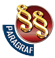 ПРАВИЛНИКО ИЗМЕНИ ПРАВИЛНИКА О ПЛАНУ И ПРОГРАМУ НАСТАВЕ И УЧЕЊА ЗА УЧЕНИКЕ СЕДМОГ И ОСМОГ РАЗРЕДА ОСНОВНОГ ОБРАЗОВАЊА И ВАСПИТАЊА СА ПОСЕБНИМ СПОСОБНОСТИМА ЗА МАТЕМАТИКУ("Сл. гласник РС - Просветни гласник", бр. 1/2024)Ред. бројА. ОБАВЕЗНИ ПРЕДМЕТИСЕДМИ РАЗРЕДСЕДМИ РАЗРЕДОСМИ РАЗРЕДОСМИ РАЗРЕДРед. бројА. ОБАВЕЗНИ ПРЕДМЕТИнед.год.нед.год.1.Српски језик и књижевност414441362.Страни језик2722683.Ликовна култура0,5*180,5*174.Музичка култура0,5*180,5*175.Историја1,5*541,5*516.Географија1,5*541,5*517.Физика310831028.Математика621662049.Биологија27226810.Хемија27226811.Техника и технологија13613412.Информатика и рачунарство13613413.Физичко и здравствено васпитање31083102У К У П Н О: АУ К У П Н О: А28100828952Ред. бројБ. ИЗБОРНИ ПРОГРАМИ1Верска настава/Грађанско васпитање11361342.Други страни језик22722683.Српски као страни језик3272268У К У П Н О: БУ К У П Н О: Б31083102У К У П Н О: А + БУ К У П Н О: А + Б311116311054Ред. бројОБЛИК ОБРАЗОВНО-ВАСПИТНОГ РАДАСЕДМИ РАЗРЕДСЕДМИ РАЗРЕДОСМИ РАЗРЕДОСМИ РАЗРЕДРед. бројОБЛИК ОБРАЗОВНО-ВАСПИТНОГ РАДАнед.год.нед.год.1.Редовна настава3611163410542.Слободне наставне активности41361343.Допунска настава1361344.Додатна настава136134Ред. бројОСТАЛИ ОБЛИЦИОБРАЗОВНО-ВАСПИТНОГ РАДАСЕДМИ РАЗРЕДСЕДМИ РАЗРЕДОСМИ РАЗРЕДОСМИ РАЗРЕДРед. бројОСТАЛИ ОБЛИЦИОБРАЗОВНО-ВАСПИТНОГ РАДАнед.год.нед.год.1.Час одељењског старешине1361342.Ваннаставне активности51361343.ЕкскурзијаДо 2 дана годишњеДо 2 дана годишњеДо 3 дана годишњеДо 3 дана годишње